Un registre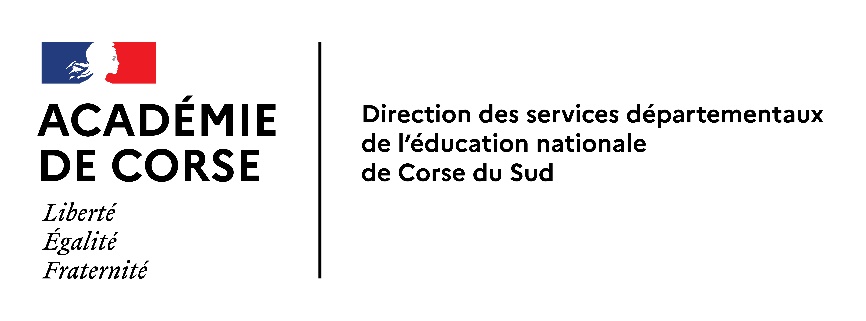 Santé et Sécurité au Travailest à la disposition de toutes les personnes fréquentant habituellement ou occasionnellementles locaux de cette école (personnels ou usagers)Vous pouvez y noter vos observations ou vos problèmes concernant :les événements dangereux (accidentel ou santé)les risques d’événements dangereuxl'amélioration des conditions de travailLe registre est disponible : …………………………………………(Préciser le bureau, porte n° ou classe)Chaque observation est inscrite sur une des pages numérotées du registre.Les suites données à votre relevé d’observations seront ensuite notées par le directeur.Un guide pratique est à votre disposition, sur simple demande auprès du Directeur.Cette affiche et un guide de mise en place du R SST est téléchargeable sur le site académique : Lien